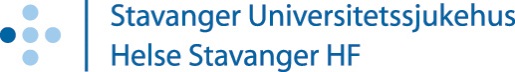 	HudavdelingenBEHANDLING AV BARN MED HEMANGIOMERHemangiom(fødselsmerke) er en forandring som består av blodkar. Hemangiomer ses oftest i huden men kan forekomme i andre organer. Hemangiomer ses som regel 2 uker etter fødselen og øker raskt i størrelsen opp til 1 års alder. De nydannede blodkarene danner ofte en kul i huden men kan være hel flat.  Etter omkring 1 års alder flater veksten ut og hemangiomene  begynner så smått å forsvinne, men denne prosessen kan ta 7-8 år. Ved store hemangiomer vil det heretter være behov for kirurgisk korrigering av huden, da den ofte blir slapp og endres i struktur. Hemangiomer er godartet og ikke farlige. Hos noen barn kan det danne seg smertefulle sår i hemangiomet, som krever aktiv behandling.Hos noen barn sees flere hemangiomer i huden. Hemangiomer kan også i sjeldne tilfeller forekomme i indre organer. Ved mistanke om interne hemangiomer bestilles ultralydundersøkelse av barnet for å kunne avklare dette.Behandling med propranololDe fleste hemangiomer krever ingen behandling, men en kan følge med på den naturlige utviklingen.  Av og til kan hemangiomet vokse raskt og bli stort og sårt, sitte på et sted hvor det kan ødelegge for barnets funksjon som for eksempel øyet, nesen, munn og nakke– eller være svært kosmetisk stigmatiserende.  I samråd med foreldre, og dersom hudlege finner indikasjon blir det da aktuelt med behandling med propranolol. Propranolol er et medikament som påvirker blodkarene i hemangiomet.Før oppstart av behandling innlegges barnet på barneavdelingen. Barnet blir undersøkt med blodprøver, blodtrykksmåling og hjertefunksjonen vurderes med EKG. Etter starten av behandlingen med propranolol følges barnet med regelmessige kliniske kontroller både ved barneavdelingen og hudavdelingen.Etter oppstart av behandlingen vil en oppleve tydelig forminskning av hemangiomet innen ett par dager. Varigheten av behandlingen bestemmes i hudavdelingen og vil vanligvis fortsette til 1 års alder. De fleste barn tåler behandlingen bra.  Det kan forekomme bivirkninger som økt trøtthet og hudreaksjoner med kalde hender og føtter. Ved vedvarende oppkast og diare skal man slutte med propranolol og oppsøke lege. Ytterligere bør legen kontaktes dersom barnet skjelver og svetter om natten.Behandling med IPL-lysIPL-lys (Intense Pulsed Light) gis som et kort ”blitz-lys” gjennom en liten glassplate som ligger inn mot hemangiomet. Det hele varer svært kort og kan kjennes ut som å bli truffet av en ”gummistrikk”, smerten forsvinner like raskt som den kommer.  IPL kan være nyttig ved mindre og tynnere hemangiomer hvor en ødelegger de uønskede blodkarene. IPL gjentatt med intervaller på noen måneder kan fremskynde prosessen med tilbakegang av hemangiomet. IPL gitt på hemangiomer med sårdannelse har ofte effekt på sårdannelsen og kan godt gis samtidig med propranolol. IPL påvirker bare en liten del av huden og gir sjelden spesielle bivirkninger. Det er svært viktig å være forsiktig med soling 4 uker før og minst 3 måneder etter på det behandlede området. HudavdelingenStavanger Universitetssjukehus2017